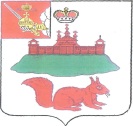 АДМИНИСТРАЦИЯ КИЧМЕНГСКО-ГОРОДЕЦКОГО МУНИЦИПАЛЬНОГО РАЙОНА ВОЛОГОДСКОЙ ОБЛАСТИПОСТАНОВЛЕНИЕ       от  28.12.2018 г      №   975                с. Кичменгский Городок	Об утверждении плана проведения экспертизы правовых актов Кичменгско-Городецкого муниципального района на 2019 годВ соответствии с порядком подготовки плана проведения экспертизы правовых актов Кичменгско-Городецкого муниципального района, утвержденным постановлением администрации района от 16.01.2017 г № 24 «Об организации оценки регулирующего воздействия проектов правовых актов и экспертизы правовых актов» администрация района ПОСТАНОВЛЯЕТ:                    1.Утвердить план проведения экспертизы правовых актов Кичменгско-Городецкого муниципального района на 2019 год (приложение).      2.Настоящее постановление подлежит размещению на официальном сайте района в информацинно - телекоммуникационной сети «Интернет».      3.Контроль за исполнением постановления возложить на заместителя руководителя администрации района по экономике и финансам Рябеву Е.М.      4.Настоящее постановление вступает в силу со дня его принятия.Руководитель  администрацииКичменгско-Городецкого  муниципального  района                         С.А.ОрдинПриложение кпостановлению администрации района от 28.12.2018 года № 975ПЛАНпроведения экспертизы правовых актов Кичменгско-Городецкого муниципального района на 2019 годNп/пНаименование правового акта, дата, номерПоложения Правового акта в соответствии с пунктом 3 порядка подготовки плана проведения экспертизы правовых актовКичменгско-Городецкого муниципального районаДата начала проведения экспертизыСрок проведения экспертизы1.Постановление администрации Кичменгско-Городецкого муниципального района от 09.10.2017 № 467  «Об утверждении порядка предоставления и расходования субсидии на возмещение части затрат организациям любых форм собственности и индивидуальным предпринимателям, занимающимся доставкой товаров в малонаселенные и труднодоступные населенные пункты Кичменгско-Городецкого муниципального района»п.3.1 раздела 3 Порядка предоставления и расходования субсидии на возмещение части затрат организациям любых форм собственности и индивидуальным предпринимателям, занимающимся доставкой товаров в малонаселенные и труднодоступные населенные пункты Кичменгско-Городецкого муниципального района01.02.2019 г60 календарных дней(до 01 апреля)2Постановление администрации района от 23.05.2018 года № 373  "Об утверждении Административного регламента предоставления муниципальной услуги по оказанию имущественной поддержки субъектам малого и среднего предпринимательства путем предоставления имущества района, включенного в перечень имущества района, предназначенного для передачи во владение и (или) пользование субъектам малого и среднего предпринимательства и организациям, образующим инфраструктуру поддержки субъектов малого и среднего предпринимательства"п.3 Административного регламента предоставления муниципальной услуги по оказанию имущественной поддержки субъектам малого и среднего предпринимательства путем предоставления имущества района, включенного в перечень имущества района, предназначенного для передачи во владение и (или) пользование субъектам малого и среднего предпринимательства и организациям, образующим инфраструктуру поддержки субъектов малого и среднего предпринимательства.02.04.2019 г.60 календарных дней(до 31 мая)